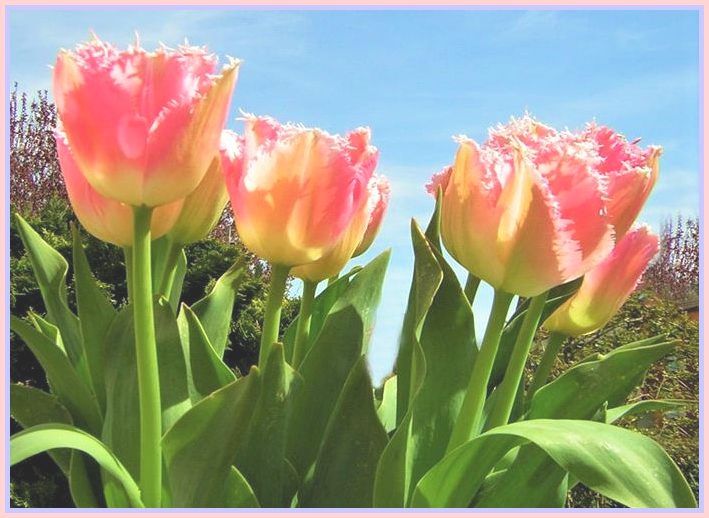 Hoe de eerste scheppingen en voortplantingen van wezens tot stand kwamen door de oorspronkelijke ouders in de hemelse voor-schepping.Nu beschrijft mijn universele geest van liefde in de Ik Ben in een korte versie de eerste scheppingen in de pre-creatie en ook belangrijke gebeurtenissen tot aan jullie huidige tijd, die nog onbekend zijn voor veel spiritueel zoekende mensen.Voorwaar, de eerste celestiale wezens werden niet door uw voorvaderen verwekt, maar werden geschapen. Het was de tijd dat ze geleidelijk de Schepping hadden opgebouwd. Toen de kleine oerzon reeds vele energieën kon opwekken, zagen uw oerouders de mogelijkheid om nu hun hartenwens te vervullen, namelijk de eerste wezens in paren te scheppen, die zij reeds in hun verbeelding waarnamen en die op hun beeltenis moesten gaan lijken. De eerste schepping van wezens die zij zagen was de Zoon Christus, die zij schiepen in een intieme versmelting van wezens uit de energieën en deeltjes van de Oorspronkelijke Centrale Zon. Zijn levenskern creëerden zij uit de deeltjes van de oorspronkelijke centrale zonnenkern en brachten hun eigen levensgegevens over in de lichtatomen van zijn wezen. Hun schepping van Christus duurde lang vergeleken met jullie aardse tijd. Toen zij hem in vol ornaat naast zich zagen staan, omhelsden zij hem met gelukzaligheid en jubel, die niet in mensenwoorden te beschrijven zijn. Daarna creëerden ze zijn vrouwelijke dubbelganger op dezelfde manier. Uw oerouders verleenden hun twee eerstelingen het medeheerschappij over de nog kleine schepping in wording, die reeds zeven bezitszonnen met subtiele planeten bezat. Je oerouders verlangden naar nog meer wezens, die zij ook al eerder konden zien. Deze creëerden ze ook als dubbele paren uit de reeds gegiste zeven eigendomszonnen. Aan hen droegen zij ook het regentschap over de verschillende scheppingsvlakken over, overeenkomstig hun vrij en hartelijk bewustzijn van zijn. Daarna werden zeven subvlakken met elk grote melkwegzonnen en planeten geschapen voor de afstammende wezens om op te wonen. En uit de gegiste melkwegzonnen van de subplanes schiepen ze nog meer eerstelingen. Nu was de schepping, die reeds groter was geworden, bewoond met vele geschapen eerstelingen, die naar hun eigen voortplanting verlangden. Maar dit gebeurde pas toen de koninkrijken der natuur volledig gevormd waren en de wezens der natuur, na vele, vele hemelse eonen, het laatste stadium van hun evolutionaire mogelijkheid hadden bereikt. De natuurwezens verlangden naar een hoger leven, dat al in hun wezensdeeltjes lag opgeslagen. Dit was de gelegenheid voor de oerouders om met alle wezens een mogelijkheid te bespreken hoe de voortplanting van kinderen zou moeten geschieden. Daartoe stelden zij de lieflijk uitziende natuurwezens op, die in hun kleine bewustzijn reeds rijp waren. De eerstelingen van de oorspronkelijke ouders, hun dochters en zonen, waren gelukzalig nadat zij de beelden van het proces van voortplanting hadden gezien. De eerstgeborenen begonnen toen in de grootste hartelijkheid, met de hulp van de scheppingsouders, met de eerste voortplantingen en hun geluk kende geen grenzen toen zij naast zich de kleine wezens zagen die op hen leken, die hen blij aankeken en hen er telkens weer voor bedankten. Vanaf dit hemelse moment vonden er steeds weer voortplantingen van de hemelse wezens plaats en hieraan komt tot op de dag van vandaag geen einde.Dat was een korte beschrijving van mij, de hemelse liefdesgeest in de Ik Ben, hoe de hemelse oorspronkelijke ouders erin slaagden de eerste wezens te scheppen en hoe het daarna tot voortplantingen kwam in de pre-creatie. Maar aan mijn beschrijving heb ik nog iets toe te voegen, opdat u de scheppingsprocessen nog vollediger kunt begrijpen.Waarlijk, toen de planeten van het rijk der natuur reeds gedurende een lange scheppingsperiode gevuld waren met prachtige planten van verschillende soorten en ontelbare diersoorten, en toen sommige diersoorten de hoogste trap van evolutie hadden bereikt, werden zij door de oerouders opgenomen in de volgende hogere levensvorm. Het waren kleine wezens van de natuur, die zij, evenals de planten en dieren daarvoor, samen met hun zonen en dochters naar hun verbeelding schiepen. Zoals ik u reeds heb geopenbaard, waren de duale wezens later in staat om de natuurlijke wezens voor het gelukzalig baren van kinderen naar hun planeten aan te trekken. Vanaf dit moment van voorschepping waren er geen scheppingen meer van wezens door de oerouders, omdat de schepping van wezens te lang duurde en daarvoor veel energieën van de oer-centrale zon nodig waren. Aldus hebben ook uw oerouders van deze mogelijkheid tot voortplanting gebruik gemaakt met grote gelukzaligheid in hun hart.Nu beschrijf ik u nog in het kort wat de oorzaak was dat het tot mijn schepping kwam, zonder lichtgestalte, in de oorspronkelijke centrale zon en tot een reorganisatie van de schepping met verandering van de regelmatigheden en de levenswijze van de hemelse wezens.In de voor-scheppingen werd het steeds duidelijker, toen ontelbare wezens in de schepping kwamen, dat de oorspronkelijke ouders en ook de leidende wezens volkomen overbelast waren met hun regentstaak. Daarom besloten de oerouders met de regentenparen van de hemelse vlakken te praten over een geheel nieuwe levensvariant, die zij reeds kenden van hun vroegere schepping, waaruit zij vrijwillig vertrokken om hun eigen nieuwe te stichten volgens hun gedetailleerde innerlijke planningsbeeld. Toen zij de foto's zagen van de nieuwe scheppingsvariant, zonder persoonlijk leidende wezens en de schepping van mijn onpersoonlijk goddelijk wezen in de Oorspronkelijke Centrale Zon, realiseerden zij zich wat een grote winstgevende mogelijkheid dit nieuwe rechtvaardige en wezen-achtige levenssysteem heeft. Ze waren er allemaal opgewonden over. De oerouders instrueerden hen tot in het kleinste detail hoe de processen van de schepping opnieuw moesten worden veranderd. Daarna kwam het aan op een democratische stemming onder hen. Onder hen waren ook Christus en zijn tweeling, die door hun ouders waren uitverkoren tot mede-regentschap over de hemelse voor-schepping. Alle ingewijde hemelse regent-wezens stemden voor de nieuwe variant van leven in de rechtvaardige gelijkheid van wezens en schepping van mijn onpersoonlijke Godheid wezen in de hemelse oerzon. Daarna waren ze in een grote vreugdestemming.De nieuwe hemelse variant van schepping en leven die de regentenparen van de zeven hemelse vlakken te zien kregen van de oerouders, gaven zij vervolgens vanuit hun bewustzijn in gedetailleerde beelden door aan de leidende planetaire wezens en deze aan hun medebewoners. Toen het doorgeven van informatie voltooid was, werd er in de voor-schepping een stemming gehouden onder alle wezens en de overgrote meerderheid sprak zich uit voor de nieuwe levensvariant, die grote veranderingen vereiste in de processen van schepping en leven.Vele hemelse eonen leefden de zuivere lichtwezens in grote vreugde en dankbaarheid hierover, totdat sommige wezens, die tegen de nieuwe schepping en levensvariant waren, terugverlangden naar de vroegere, persoonlijk geleide manier van leven. Zij waren overwegend eerstelingen van de scheppingsouders die leefden in de nog persoonlijk geleide voor-scheppingen in de zich pas vormende zeven deelvlakken. Na vele scheppingservaringen te hebben opgedaan, kregen zij van de zeven regentenparen, cherubijnen en serafijnen, de verantwoordelijkheid en het leiderschap over pas geschapen planeten en hun nieuwe bewoners, die nog maar weinig evoluties hadden doorgemaakt en nog maar weinig levenservaringen hadden. Sommige van deze eerstelingen waren tegen de nieuwe onpersoonlijk geleide schepping, dus probeerden zij vele wezens in het hemelwezen ervan te overtuigen dat een persoonlijk geleide schepping vanuit hun gezichtspunt goed zou zijn. Wetende dat zij in de nieuw geordende onpersoonlijke schepping niet langer de gelegenheid zouden hebben om hun vroegere persoonlijke hiërarchie opnieuw te beleven, planden zij een mogelijkheid buiten de hemelse schepping. Voor hun idee wisten zij de wezens te overtuigen die ooit tegen de nieuwe onpersoonlijke schepping hadden gestemd, het waren voornamelijk wezens met weinig evoluties en scheppingservaringen. Zij waren het die in opstand kwamen tegen het nieuwe hemelse levensprincipe en onrust stichtten op hun planeten, waardoor enorme verstoringen ontstonden in de harmonieus stromende energiestromen van de Oorspronkelijke Centrale Zon naar hun planeten in de hemelse schepping. Vanwege deze voorvallen besloten de hemelse getrouwe wezens, waaronder de voormalige Zeven Regentenparen, overleg te plegen met de wezens van de Ik Ben Liefde Federatie, waartoe ook mijn Liefdesgeest behoort. Wij zagen geen andere mogelijkheid dan de opstandige wezens hun wens van vrije beslissing te vervullen, zodat zij in de buiten-celestiale werelden een persoonsgebonden leven kunnen opbouwen. De hemelse wet van vrijheid, die mijn geest van liefde in de Ik Ben voor alle wezens beheert, is door alle hemelse wezens zo uitgelegd dat ieder onafhankelijk en zelfverantwoordelijk wezen zonder enige beperking van vrijheid kan leven. Deze gevestigde regels van het leven moesten eeuwig erkend en gewaardeerd worden door alle wezens, ook door mij. Nog voordat de afvallige wezens het hemelse wezen verlieten, stelden de hemels-getrouwe wezens een stemming van allen voor, hoeveel eonen de afvallige wezens in de buiten-hemelse werelden mogen blijven en ook hoeveel reserve-energieën van de oorspronkelijke centrale zon aan hen ter beschikking moeten worden gesteld om in hun innerlijk te worden opgeslagen. Het resultaat werd door de afvallige wezens aanvaard of zij waren bereid om na het verstrijken van de vastgestelde periode naar het hemelse wezen terug te keren. Daarna vond de hartverscheurende scheiding van de tweevoudige wezens plaats en de bittere splitsing van de schepping voor een vooraf bepaalde aeon-tijd.Voorwaar, het waren de hemelse eerste wezens van die tijd die de zware val van de wezens veroorzaakten. Zij waren het ook die eerst de extra-celestiale, etherische werelden wilden, en vele eonen later ook de stoffelijke werelden, en zij waren ook de leiders bij de schepping ervan. Zij hadden veel nuttige ervaring opgedaan in de voor-scheppingen en in de nieuw geordende onpersoonlijke hemelse schepping voor de schepping van subtiele werelden. Daarom durfden zij het aan om stoffelijke planeten te scheppen, en de niet zo ervaren wezens hielpen hen om ze te voltooien. Zij waren ook de eerste wezens in de grofstoffelijke valwerelden die het aandurfden te incarneren in een geschapen dierlijk wezen om de functies en hun gewenste levensprogramma's over te brengen op de genen en cellen. De genetisch geherprogrammeerde dierlijke soortgenoten zouden geleidelijk moeten lijken op hun uiterlijke kenmerken, die zij reeds eerder in beeldschetsen hadden opgeslagen, volgens hun conceptie, in hun bewustzijn met verschillende verschijningsvormen, klaar om opgeroepen te worden voor transmissie. Maar zij slaagden er pas na vele mislukte pogingen in de genen te herprogrammeren. Dit scheppingsproces heeft niet alleen plaatsgevonden op uw planeet van verblijf, de Aarde, en de daarmee verbonden planeten van uw zonnestelsel, maar ook op vele andere melkwegstelsels en hun planeten. De wezens in de etherische staat, die hun eerste scheppingspogingen waagden op ontelbare vaste planeten, wisselden hun ervaringen onderling telepathisch uit. Volgens hun wensen hadden zij mensachtige wezens geschapen met een ander uiterlijk. Aangezien na lange kosmische aeon tijd in sommige zonnestelsels nare catastrofen plaatsvonden, konden technisch ontwikkelde wezens deze kort tevoren evacueren en naar andere planeten met vergelijkbare leefomstandigheden verhuizen. Dit gebeurde ook op jullie planeet, daarom leven jullie samen met verschillende mensenrassen.Voorwaar, de eerste wezens van de hemelse voor-schepping, diep gevallen in bewustzijn, riskeerden alles om een incarnatiemogelijkheid te kunnen bieden aan hun ondergeschikte wezens, die zij met bedrieglijke beloften in de werelden van de val lokten. Hun langdurige en energieverslindende menselijke scheppingsactie, die zij telkens weer moesten ondersteunen met gedachtebeelden en hun eigen innerlijke levensenergie, kostte deze eens zo energieke en in hemelse wijsheid vergevorderde eerste wezens van de hemelse oerouders enorme hoeveelheden energie uit hun innerlijk zelf, de levensenergievoorraad van een lichtwezen. Vanuit mijn hemelse gezichtspunt was dit een verachtelijk scheppingsproces, bovenal ook onwaardig voor een eens zuiver hemelse wezen. Zij waren ook de eersten die, voor de overgang naar een nieuw scheppingssysteem, slechts tijdelijk vaste werelden wilden scheppen, die voor hen nuttig moesten zijn voor de onttrekking van vele unipolaire negatieve energieën. Het boze voornemen om de glorierijke hemelse schepping en alle Val-werelden langs een omweg in de staat van ontbinding te brengen, hadden zij al lang voordat zij met de schepping van vaste werelden begonnen. In verschillende subtiele val-werelden heersten meedogenloze leidende wezens die, na vele kosmische eonen, zich verenigden om volgens een slinks plan de vernietiging van de schepping te bewerkstelligen, samen met hun onderdanige wezens. Vandaag de dag zijn zij nog steeds de leiders van de duisterste wezens in de buitenwereldse sferen en op deze aarde en gaan zij door met hun vooraf bepaalde plan van vernietiging van de schepping. In hun waan geloven zij nog steeds dat zij zouden slagen in hun plan op deze aarde. Maar zij zullen niet slagen vanwege de hemelse beschermende krachten en programma's, die de twee deeltjes plus en min in hun wezenskernen meer dan 2000 jaar geleden tegen de rotatiestilstand beschermden en hen er eeuwig tegen beschermden. Jezus Christus heeft deze krachten vrijgemaakt voor de verlossing van de schepping met de geïncarneerde celestiale gelovigen van de celestiale oorspronkelijke centrale zon. Over deze scheppingsreddende gebeurtenis heb ik u innerlijk vaak in mijn openbaringen verteld, daarom herhaal ik het niet nog eens in deze korte boodschap. Het kan zijn dat sommigen van jullie innerlijke mensen mijn goddelijke uitspraak eerst geestelijk moeten verwerken in jullie menselijk bewustzijn, en ook de beschrijving erover dat er ooit enkele scheppingseerlingen waren, die zo'n tragedie van onvoorstelbare omvang hebben veroorzaakt.Het zal voor sommigen van u innerlijk onbegrijpelijk zijn dat sommigen van de eerstelingen van de hemelse Schepping geestelijk zo diep gevallen zijn dat zij later samen met de ergste en duisterste wezens van de zondeval de ondergang van onze hemelse Schepping hebben willen bewerkstelligen. Mijn hemelse geest van liefde en alle hemelse getrouwe wezens hopen dat ten minste één diep gevallen eersteling eindelijk geestelijk zal ontwaken en dat anderen hem spoedig zullen willen volgen en voorgoed een einde zullen maken aan hun duistere doen en laten in deze wereld en ook in de werelden daarbuiten! Maar tot op heden kunnen mijn geest van liefde en de hemelse wezens dit nog niet erkennen, evenmin als jullie, de innerlijke mensen, die de tragische omstandigheden in deze wereld angstvallig gadeslaan met open ogen en met een helder denkende en hart-open geest. Daarom hoopt en bidt u ook dat sommige duistere wezens nog berouw zullen tonen en hun verschrikkelijke zaaien zullen erkennen en zich van harte zullen bekeren voordat deze wereld niet meer bestaat.Dat was nog een addendum van mijn liefdesgeest voor jullie innerlijke mensen.Dit was belangrijk voor alle liefdesdruppelvrienden omdat mijn liefdesgeest daarin de toenmalige achtergronden van de tragische splitsing van de schepping door afvallige wezens kon openbaren, nu veel duidelijker en vollediger door deze heraut. Maar deze overdracht was voor mij nog niet mogelijk met de inspiratie in vroegere tijden, omdat een boodschapper daarvoor eerst veel kennisbouwstenen van het hemelse leven en deze valwereld nodig heeft.Over de verdere processen in de hemelse schepping en in de buiten-hemelse werelden, maar ook hoe het eerder tot mijn schepping kwam in de hemelse oorspronkelijke zon door alle hemelse wezens, heb Ik jullie al uitvoerig geopenbaard, daarom is herhaling in deze boodschap niet nodig. Hiervoor vraag ik uw begrip.Maar de nieuwe lezers en luisteraars van Love Drop die het gedetailleerde verslag van de scheppingsprocessen willen kennen, worden van harte uitgenodigd om de basisopenbaring te lezen of op muziek te horen zetten: "Schepping van het meest geniale, hartelijke onpersoonlijke wezen - God - door hemelse lichtwezens". Aan de persoonlijk geleide pre-creaties wil mijn liefdesgeest nog iets toevoegen dat voor sommigen van jullie innerlijke mensen van belang is, opdat er geen misverstanden ontstaan in jullie overdenkingen en gesprekken over de nieuwe kennis.Voorwaar, in de vroegere voorscheppingen met leidende wezens, leefden de wezens op hun subtiele planeten met elkaar in vreedzaamheid en in eenheid, vrijheid en rechtvaardigheid, maar nog niet in gelijkheid van zijn. De reden hiervoor was dat de Centrale Zon nog niet over voldoende energiereserves beschikte voor zo'n ernstige verandering in het hemelse levenssysteem, hoewel jullie oorspronkelijke ouders zo'n rechtvaardige gelijkheid van wezens graag wensten. Dit werd pas mogelijk toen de energiedeeltjes in de Centrale Zon zich na vele hemelse eonen konden vermenigvuldigen, doordat haar kern steeds meer energie kon opwekken en zich uitbreidde, waardoor de Centrale Zon ook gestaag in omtrek toenam. Maar jullie moeten van mij weten dat jullie persoonsgebonden wereld en levenssysteem met heersende leiders, vergeleken met het levenssysteem van toen met heersende wezens in de hemelse voorscheppingen, in geen enkel opzicht iets gemeen heeft. De leidende wezens hebben hun nederige en zeer hartelijke levenswijze overgenomen van hun oerouders en leefden ook zo ten opzichte van andere wezens, die zich in de pre-creatie bij hen voegden en weinig scheppingservaringen hadden. Zij ondersteunden hen met aanwijzingen uit hun levenservaringen, zodat zij op alle terreinen van het leven over een basiskennis beschikten. Maar zij gedroegen zich niet als betweterige lerende wezens, omdat hun nederigheid dit niet toeliet - maar wat gebruikelijk is in deze wereld van bedrog.